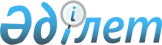 "Мемлекеттік бағдарламалар тізбесін бекіту туралы" Қазақстан Республикасы Президентінің 2010 жылғы 19 наурыздағы № 957 Жарлығына толықтырулар енгізу туралы" Қазақстан Республикасының Президенті Жарлығының жобасы туралыҚазақстан Республикасы Үкіметінің 2013 жылғы 29 тамыздағы № 878 қаулысы      Қазақстан Республикасының Үкіметі ҚАУЛЫ ЕТЕДІ:

      «Мемлекеттік бағдарламалар тізбесін бекіту туралы» Қазақстан Республикасы Президентінің 2010 жылғы 19 наурыздағы № 957 Жарлығына толықтырулар енгізу туралы» Қазақстан Республикасының Президенті Жарлығының жобасы Қазақстан Республикасы Президентінің қарауына енгізілсін.      Қазақстан Республикасының

      Премьер-Министрі                           С.Ахметов «Мемлекеттік бағдарламалар тізбесін бекіту туралы» Қазақстан Республикасы Президентінің 2010 жылғы 19 наурыздағы № 957 Жарлығына толықтырулар енгізу туралы      ҚАУЛЫ ЕТЕМІН:

      1. «Мемлекеттік бағдарламалар тізбесін бекіту туралы» Қазақстан Республикасы Президентінің 2010 жылғы 19 наурыздағы № 957 Жарлығына (Қазақстан Республикасының ПҮАЖ-ы, 2010 ж., № 25-26, 185-құжат; 2011 ж., № 3-4, 39-құжат; 2012 ж., № 9, 171-құжат; № 47, 626-құжат; 2013 ж. № 11, 200-құжат) мынадай толықтырулар енгізілсін:

      жоғарыда аталған Жарлықпен бекітілген Мемлекеттік бағдарламалар тізбесі:

      мынадай мазмұндағы реттік нөмірлері 7 және 8-жолдармен толықтырылсын:

       «                                                                 ».      2. Осы Жарлық қол қойылған күнінен бастап қолданысқа енгізіледі.      Қазақстан Республикасының

      Президенті                                 Н.Назарбаев
					© 2012. Қазақстан Республикасы Әділет министрлігінің «Қазақстан Республикасының Заңнама және құқықтық ақпарат институты» ШЖҚ РМК
				7.Діни экстремизмге және терроризмге қарсы іс-қимыл жөніндегі мемлекеттік бағдарламаҚазақстан Республикасы Бас прокуратурасы2013 жылғы 1 тамызға дейін2013-2017 жылдар2013 жылғы 1 қыркүйекке дейін8.Құқық қорғау жүйесін одан әрі жаңғыртудың мемлекеттік бағдарламасыҚазақстан Республикасы Бас прокуратурасы2013 жылғы 1 шілдеге дейін2014-2020 жылдар2013 жылғы 1 тамызға дейін